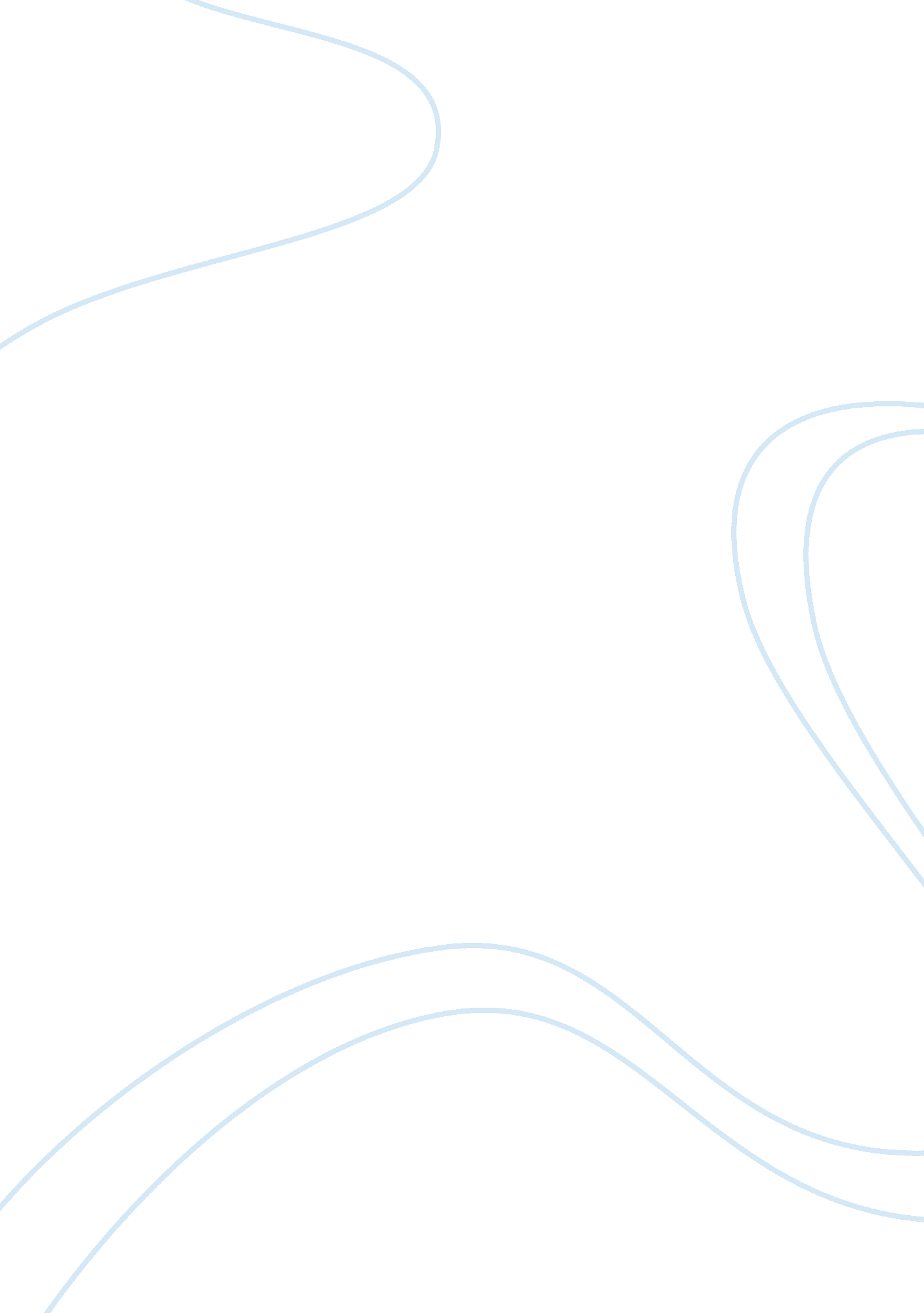 My hometown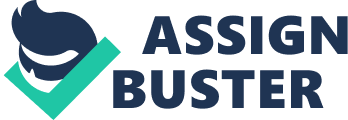 Good morning! My name is Quang Ngoc. I come from Vu Ban district which is to the south of Nam Dinh. I am living with my parents and my sister. Inmy free time, reading book and speaking English are my hobbies. Today I am here to tell you about my hometown. Firstly, Nam Dinh province is my home town. It is small but peaceful and beautiful and situated in the south of the Red River Delta. It is surrounding up by some others neighborhood province in the region such as Ha Nam, Thai Binh on the north and northeast, Ninh Binh on the west, the East Sea with 72km long coastlines. pic] Now let me take you to travel around Nam Dinh city first. The city is about 90 km southeast of Vietnam's capital, Hanoi. From Hanoi, it takes you an hour and a half to go there by a coach. If you are sick of cars, you can go by train. Nam Dinh railway-station is a big one in the North-South railway network, so it is very convenient for you to choose a trip. Nam Dinh is a political, economic, cultural, commercial center of the Red delta. It used to be called the textile city and it was recognized as the first municipality last year [pic] Traveling around Nam Dinh city is simple and convenient. There are many different vehicles you can use such as: bus, taxi, motorbike, “ xich lo”, bicycle. Two large rivers passing away Nam Dinh city are Red River and Dao River. The two rivers play an important role in river traffic and development of Nam Dinh in the long run. [pic] [pic] Nam Dinh is famous for “ ph? ”. Besides, you can enjoy many other specialties: gai cake, Ngbanana, Siu Chau candy… If Hanoi has 36 old streets, Nam Dinh has also 40 ones, for example, Hang Vang, Hang Bat, Hang Nau, V Man… But now most of them don’t exist and trade traditional products like before. These small and old streets are on the bank of Dao River and contain peculiar pi'kju: lj? /rieng bi? t shape which is related to 750-year-developing history of Nam Dinh city. Some streets still keep their initial i'ni?? l/ name such as: Hang Ti? n, Hang C? p, B? c Ninh, Hang Thao, Hang Dng, Hang St... The rest of them are changed name into: Hai Ba Trung, Hoang Van Th? … They are always crowded, busy and are important parts of Nam Dinh center. Nam Dinh city is also called “ Thanh Nam” and it has many handicraft villages, tourist potential and rich in many historical, cultural sites and many tourist attractions. If you are keen on religious andculture, I will take you to the Tran relic, the tower Pagoda, Co Le Pagoda, Keo Pagoda (Hanh Thien), Phu Day Relic... [pic] Nam Dinh is also the hometown of many Generals and martial /'m: l/ vo heroes as well as the hometown of many writers and poets like Tran Te Xuong (Tu Xuong), Nguyen Binh  [pic] The Tran dynasty was the most flourished /flourish hung th nh, t nh vu ng in Vietnamese feudal /'fju: dl/. Trn Hung Do statue is placed in front of 3-2 Square and in the bank of V? Xuyen Lake and this is also a place where many important events are held. [pic] Phu Day relic located in Kim Thai commune, Vu Ban district is the worship of Princess Lieu Hanh, one of four immortal gods of Vietnam (Saint Tan Vien, Thanh Giong, Chu Dong Tu and Princess Lieu Hanh) Located in the Red River Delta, Nam Dinh has a long tradition culture. This cultural treasure 'tre/ kho bau is derived di'raiv/b? t ngu n t from the lives of residents, was developed in various forms and activities such as folk songs, writing, water puppetry/'p? pitri/, song festivals, xam ... and many other traditional games... [pic] Many people enjoy going to Xuan Thuy National Park on their weekend. it situated in Giao Thien Commune, Giao Thuy district. It is an ecological tourist destination for those who are interested in learning wildlife and migratory /mai'greit ri/ di tru birds. It was selected as a doorstop of thousands of migratory birds with a lot of varieties and species fly to the south in the winter of last November from the lunar calendar and return in late February, in early March every year. The forestis home of many species of birds, sea cat, fish, shrimp, fish, crabs, snakes, clams, and oysters. Coming to Xuan Thuy National Park, visitors will be lived in the vast spaces of the earth and sky, cloud, breathing fresh air, watching birds. The first feeling when you wake up in the morning here is quiet, fresh and peaceful. You seem to give up all noise, hurry and being tired ofmodern lifebehind. So it is really ideal place to rest and relax. Nam Dinh doesn’t have as many tourist attractions as Hanoi, but it brings special characteristics which nowhere has. Imagine that you come to Nam Dinh one day, walking in small streets with red-rice-flowers bloomed gorgeously, enjoying specialties of “ Thanh Nam” and listening to the whistle from the weaving company in the hurry of city every sunset, you would certainly feel fret and regretted when leaving! [pic] [pic] Nowadays, government and inhabitants in Nam Dinh is trying to build and decorate our city more and more beautiful and attractive. Many projects are also being carried out such as: Hoa Xa industrial park, L? c Vu? ng and Th? ng Nh? t new urban areas, a 700-bed-hospital of the South Red River Plain zone… Nam Dinh is in the developing line, and it definitely must become the worthy center of Red River Delta in the future. Our youth generations who were born and grew up in Nam Dinh are always proud of our hometown with all the most respectful sentiment /'sentiment/. Whenever I go and stay, I won’t never forget my hometown where I have myfamilyand relatives. It is kept deeply in my heart ………. “ South or west, home is best” I love my hometown. I want to be come Viet Nam talented people to help my homeland more beautiful and powerful. I am delighted that you will come to visit my hometown. My Hometown Good morning! I am …………... I come from Vu Ban district which is to the south of Nam Dinh. I am living with my parents and my sister. In my free time, reading books and speaking English are my hobbies. Today I am here to tell you about my hometown. Nam Dinh is small but peaceful and beautiful and situated in the south of the Red River Delta. It shares the borders with some neighborhood provinces such as Ha Nam on the north, Thai Binh on the northeast, Ninh Binh on the west and the East Sea with 72km long coastlines. Nam Dinh city is a political, economic, cultural and commercial center of the Red Delta. It used to be called the textile city and it was recognized as the first municipality mju:, nisi'p liti/ last year Now let me take you around the city. From Hanoi, it takes you an hour and a half to go there by a coach. If you are sick of cars, you can go by train. o it is very convenient for you to choose a trip. Traveling around Nam Dinh city is simple and convenient. you can travel by bus, taxi, motorbike, “ xich lo”, bicycle. Nam Dinh is famous for “ ph ”. Besides, you can enjoy many other specialties: gai cake, Ng banana, Siu Chau candy… If Hanoi has 36 old streets, Nam Dinh has also 40 ones , for example, Hang Ti n, Hang D ng ,... They are always crowded, busy and are important parts of Nam Dinh center. Nam Dinh city is also called “ Thanh Nam”. It has many handicraft villages, tourist potential and rich in many historical, cultural sites. If you are keen on religious and culture, I will take you to the Tran relic, the tower Pagoda, Co Le Pagoda,… Nam Dinh is also the hometown of many Generals and heroes as well as the hometown of many writers and poets like Tran Te Xuong (Tu Xuong), Nguyen Binh  The Tran dynasty was the most flourished in Vietnamese feudal /'fju: dl/ . Tr? n Hung D? o statue is placed on the bank of V Xuyen Lake and this is also a place where many important events are held. Phu Day relic located in Kim Thai commune, Vu Ban district is the worship of Princess Lieu Hanh, one of four immortal gods of Vietnam. People come here to pray for luck. Many people enjoy going to Xuan Thuy National Park. It is situated in Giao Thien Commune, Giao Thuy district. It is an ecological /, ek 'l d? ik/ tourist destination for those who are interested in learning wildlife and migratory /mai'greit ri/ birds. The forest is the home of many species of birds, fish, shrimp, … Coming to Xuan Thuy National Park, you will live in the open spaces breathing fresh air and watching birds. The first feeling when you wake up in the morning here is quiet, fresh and peaceful. You seem to give up noise, hurry and being tired of modern life behind. So it is really ideal place to rest and relax. Nam Dinh doesn’t have as many tourist attractions as Hanoi, but it brings special characteristics which nowhere has. Imagine that you come to Nam Dinh one day, walking in small streets with red-rice-flowers, enjoying specialties of “ Thanh Nam”. you will never forget it when leaving as people are friendly and hospitable. Nowadays, government and inhabitants in Nam Dinh is trying to build and decorate our city more and more beautiful and attractive. Many projects are also being carried out such as: Hoa Xa industrial park, L c Vu ng and Th ng Nh t new urban areas… Nam Dinh is in the developing line, and it will become the worthy center of Red River Delta in the future. Wherever I go and stay, I always miss my hometown where I have my family, friends and relatives. It is the sweetest, loveliest and best place for me It is kept deeply in my heart. One proverb says “ South or west, home is best” I want to become a talented/good Vietnamese people to help my homeland more beautiful and powerful. I am delighted that you will come to visit my hometown one day. Conversation Questions Hometowns Where are you from? What is the name of your town? Where is it? Do you like it? Why or why not? What's your hometown like? What is the population? Is your hometown famous for anything? Do you hope that someday your hometown would be world famous for something? What could it be famous for? What is the best thing about your hometown? How long have you lived in your hometown? Do any other of your family members also live in your hometown? Where did your maternal and paternal great-great-great grandparents live or come from? Has your hometown changed a lot since you were a kid? If so, how? Have the changes been for the better or worse? Can I visit your hometown on the Internet? Do yourchildhoodfriends still live in your hometown? If not, where are they now? Does your hometown have any festivals? When are they? What happens at that festival? What's there to do in your hometown? Tell me why I would enjoy visiting your hometown. When is the best time to come to your hometown? Tell me why I should visit your hometown. What interesting city lies to the north, south, east, west of your hometown? What are some things in your hometown that are part of history? What does your hometown produce? What is the worst thing about your hometown? What is the geography of your hometown? (i. e. beach, mountains, etc. ) What are the main attractions in your hometown? What are the main economical resources in your hometown? Can you describe the main geographical features of your hometown? After you graduate do you want to live in your hometown? Why or why not? If you could live anywhere else, where would you like to live? Is your hometown growing? Is this a good or a bad thing? How do you see your hometown growing in the next 20 years? Does your hometown have a college or university? Does your hometown have ashopping mallshopping? Does your hometown have antique shopping places? Where is the best place to get a reasonably priced, but delicious meal in your hometown? What is the best season in your hometown? What is the average yearly rain fall for your hometown? What is the average temperature in winter time (summer time) Does itsnowin your hometown? These small and old streets are on the bank of Dao River and contain peculiar pi'kju: lj /rieng bi shape which is related to 750-year-developing history of Nam Dinh city. Some streets still keep their initial i'ni?? l/ name such as: Hang Ti? n, Hang C? p, B? c Ninh, Hang Thao, Hang D? ng, Hang S? t... The rest of them are changed name into: Hai Ba Trung, Hoang Van Th? … Located in the Red River Delta, Nam Dinh has a long tradition culture. This cultural treasure 'tre / kho bau is derived di'raiv/b? t ngu? n t? from the lives of residents, was developed in various forms and activities such as folk songs, writing, water puppetry/'ppitri/, song festivals, xam ... nd many other traditional games... Questions Traffic Accidents Have you ever seen a traffic accident? Have you been involved in a traffic accident? Do you know someone who has been involved in a traffic accident? Have you been injured in a traffic accident? Do you think talking on cell phones can help cause traffic accidents? Do you think a motorcycle rider should be required to wear a helmet? Do you think a person should be required to wear a seat belt? What kind of insurance do you have on your car? Have you ever hit an animal at night when you were driving your car? What kind of safety features in a car would help you if you had a traffic accident? Are traffic accidents a major cause of death in your country? Who dies in traffic accidents more? Young? Old? Children? Boys? Girls? How can traffic accidents be prevented? What are people not doing that they should to prevent deaths in traffic accidents? What are you not doing that you should to prevent deaths in traffic accidents? What should be done in order to prevent traffic congestion in your city? How do you feel about spending time in rush hours? 